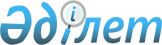 Об установлении ограничительных мероприятий
					
			Утративший силу
			
			
		
					Решение акима села Уленды Наурзумского района Костанайской области от 4 октября 2019 года № 3. Зарегистрировано Департаментом юстиции Костанайской области 8 октября 2019 года № 8689. Утратило силу решением акима села Уленды Наурзумского района Костанайской области от 14 сентября 2020 года № 3
      Сноска. Утратило силу решением акима села Уленды Наурзумского района Костанайской области от 14.09.2020 № 3 (вводится в действие по истечению десяти календарных дней после дня его первого официального опубликования).
      В соответствии со статьей 35 Закона Республики Казахстан от 23 января 2001 года "О местном государственном управлении и самоуправлении в Республике Казахстан", подпунктом 7) статьи 10-1 Закона Республики Казахстан от 10 июля 2002 года "О ветеринарии", на основании представления руководителя государственного учреждения "Наурзумская районная территориальная инспекция Комитета ветеринарного контроля и надзора Министерства сельского хозяйства Республики Казахстан" от 12 сентября 2019 года № 01-20/175, временно исполняющий обязанности аким села Уленды Наурзумского района РЕШИЛ:
      1. Установить ограничительные мероприятия на территории села Уленды Наурзумского района Костанайской области, в связи с возникновением болезни бруцеллез крупного рогатого скота.
      2. Рекомендовать республиканскому государственному учреждению "Наурзумское районное Управление контроля качества и безопасности товаров и услуг Департамента контроля качества и безопасности товаров и услуг Костанайской области Комитета контроля качества и безопасности товаров и услуг Министерства здравоохранения Республики Казахстан" (по согласованию), государственному учреждению "Наурзумская районная территориальная инспекция Комитета ветеринарного контроля и надзора Министерства сельского хозяйства Республики Казахстан" (по согласованию), государственному учреждению "Отдел ветеринарии Наурзумского района" (по согласованию) провести необходимые ветеринарно-санитарные мероприятия для достижения ветеринарно-санитарного благополучия в выявленном эпизоотическом очаге.
      3. Государственному учреждению "Аппарат акима села Уленды Наурзумского района" в установленном законодательством Республики Казахстан порядке обеспечить:
      1) государственную регистрацию настоящего решения в территориальном органе юстиции;
      2) размещение настоящего решения на интернет-ресурсе акимата Наурзумского района после его официального опубликования.
      4. Контроль за исполнением настоящего решения оставляю за собой.
      5. Настоящее решение вводится в действие по истечению десяти календарных дней после дня его первого официального опубликования.
					© 2012. РГП на ПХВ «Институт законодательства и правовой информации Республики Казахстан» Министерства юстиции Республики Казахстан
				
      Временно исполняющий обязанности акима села

Ж. Серкенов
